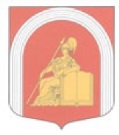 ВНУТРИГОРОДСКОЕ МУНИЦИПАЛЬНОЕ ОБРАЗОВАНИЕСАНКТ-ПЕТЕРБУРГА МУНИЦИПАЛЬНЫЙ ОКРУГАКАДЕМИЧЕСКОЕРАСПОРЯЖЕНИЕО внесении изменений в распоряжение от 24.12.2020 №210-МА-ОДВнести в распоряжение от 24.12.2020 №210-МА-ОД «Об утверждении плана контрольных мероприятий органом внутреннего муниципального финансового контроля внутригородского муниципального образования Санкт-Петербурга муниципальный округ Академическое: на 2021 год» следующее изменение: П.3 Плана контрольных мероприятий органом внутреннего муниципального финансового контроля внутригородского муниципального образования Санкт-Петербурга муниципальный округ Академическое: на 2021 год, утвержденного приложением к распоряжению изложить в следующей редакции:2. Распоряжение вступает в силу с момента принятия.3. Контроль за исполнением настоящего распоряжения оставляю за собой.Глава Местной Администрации                                                             Е.А. ГавриловаМЕСТНАЯ АДМИНИСТРАЦИЯ(МА МО МО Академическое)« 18 »  июня  2021 г.     № 120-МА-ОД3Проверка осуществления расходов бюджета МО Академическое на реализацию мероприятий муниципальной программы «Проведение мероприятий по обеспечению доступности городской среды для маломобильных групп населения на внутриквартальных территориях в границах внутригородского муниципального образования Санкт-Петербурга муниципальный округ АкадемическоеМестная Администрация МО МО АкадемическоеКамеральная проверкаИстекший период 2021 годаноябрь 2021 годаБойкова М.В.